 Colegio Sagrada Familia de Nazareth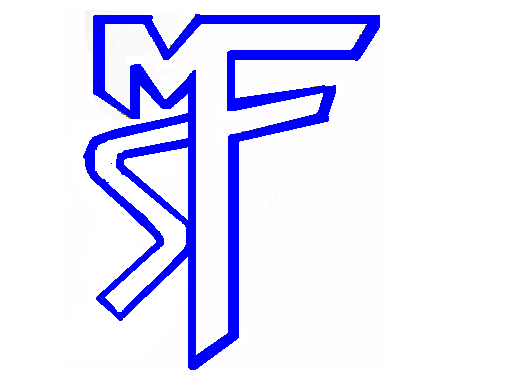 Plan PedagógicoSaludos cordialesProfesora Paulina Fernández DíazEducadora diferencial:Francisca Vargas Katalina ZambraCurso 6° BásicoFechaSemana 17/08/20AsignaturaMatemática Material para utilizar en actividadesActividad 1 : - Computador o celular ingresar a link aprendoenlinea.cl  -Cuaderno del estudianteActividad 2: - Computador o celular ingresar a link aprendoenlinea.cl - Cuaderno del estudiante - Libro del estudiante páginas 70,71 y 72Actividad 3: Computador o celular ingresar a link https://www.curriculumnacional.cl/estudiante/621/articles-20133_recurso_pdf.pdfCuaderno del estudiante Tutorial de actividadesHoy comenzaremos con un nuevo contenido, Razones Para empezar con este nuevo contenido los invito a revisar el siguiente video explicativo:https://www.youtube.com/watch?v=pGWF7tbHx9kActividad 1 : -  Ingresar al link aprendoenlinea.cl , ingresar a matemática 6° y apretar semana 7  clase n°26 .Lo primero que aparece son orientaciones para el trabajo posterior. Realizar la lectura y resolver los ejercicios siguiendo el paso a paso.Actividad 2: Ingresar al link aprendoenlinea.cl , ingresar a matemática 6° y apretar semana 7  clase n°27 .Lo primero que aparece son orientaciones para el trabajo posterior. Realizar la lectura y resolver los ejercicios siguiendo el paso a paso.Luego resolver los ejercicios del libro del estudiante páginas 70, 71 y 72.Finalmente verificar resultados con el solucionario que se encuentra al final del texto de ejercicios.Actividad 3: Resuelve la siguiente guía en tu cuaderno, pincha el siguiente link https://www.curriculumnacional.cl/estudiante/621/articles-20133_recurso_pdf.pdfUna vez finalizada la guía, envía las fotos al siguiente correo p.fernandez@colegiosfnvalpo.clSi por algún motivo no logras llegar al resultado, tiene estas opciones para aclarar tus dudas:1. Escribirme al Whatsapp número +56 949352444 para aclarar tus dudas.2. Marcar la pregunta y cuando regresemos la analizamos. 3. Ingresar al correo electrónico p.fernandez@colegiosfnvalpo.cl y formular tu pregunta     en la página web del colegio.Recursos digitales: https://www.youtube.com/watch?v=pGWF7tbHx9khttps://www.curriculumnacional.cl/estudiante/621/articles-20133_recurso_pdf.pdfRecursos digitales: https://www.youtube.com/watch?v=pGWF7tbHx9khttps://www.curriculumnacional.cl/estudiante/621/articles-20133_recurso_pdf.pdf